/08 RM 03482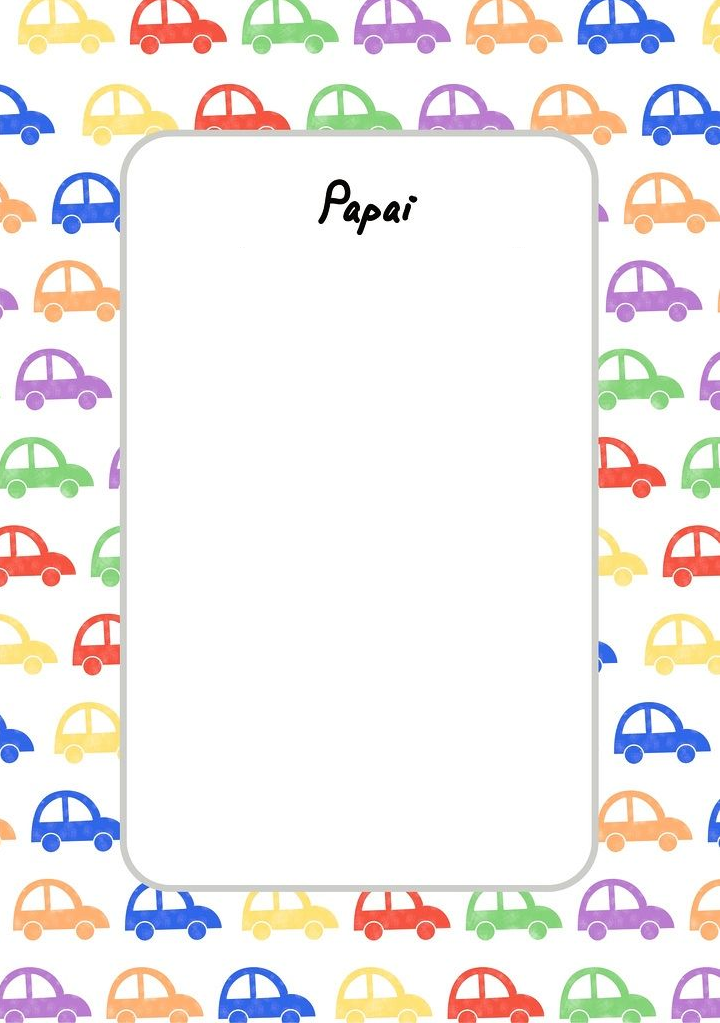 